Муниципальное бюджетное общеобразовательное учреждение  Овстугская ордена «Знак Почета» средняя общеобразовательная школа имени Ф.И.Тютчева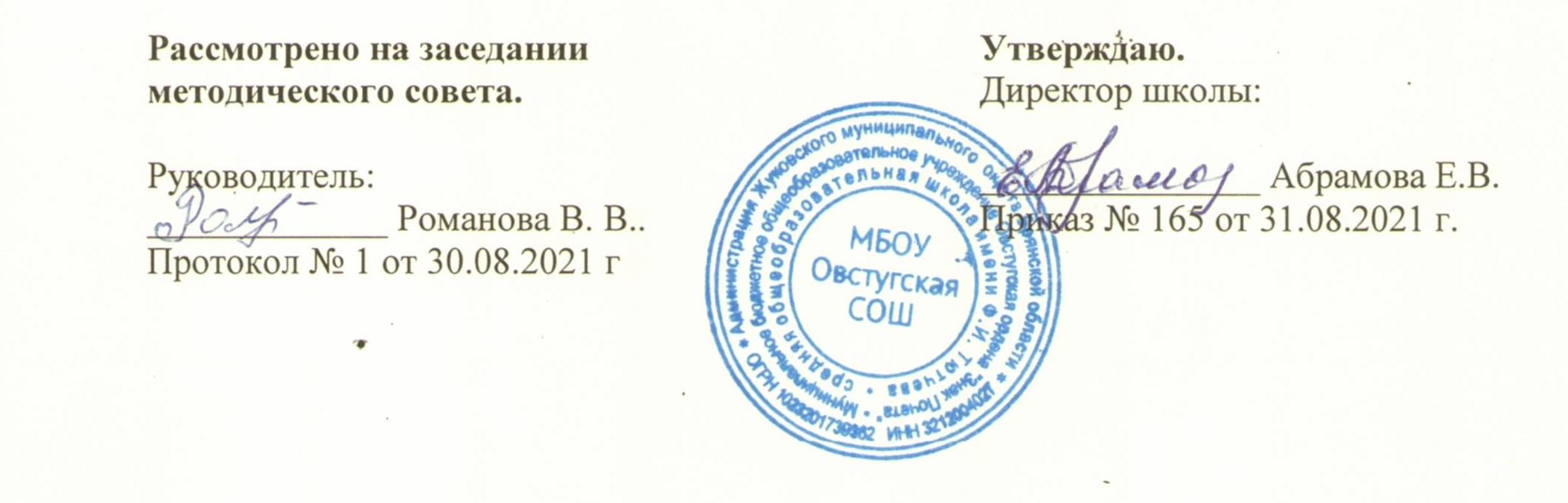 Рабочая программа по учебному предмету «ГЕОГРАФИЯ»для обучающихся 9 классаПрограмма разработанаСемичевой Людмилой Викторовной,учителем географии, первой квалификационной категориис. Овстуг, 2021 г.ПОЯСНИТЕЛЬНАЯ ЗАПИСКАРабочая программа учебного предмета «География» для обучающихся 9 класса (далее Программа) разработана с учетом следующих нормативно-правовых документов:Закон Российской Федерации «Об образовании в Российской Федерации» от 29 декабря 2012 года №273-ФЗ (с изменениями и дополнениями);ФГОС ООО (утв. Приказом Минобрнауки №1897 от 17.12.2010 года «Об утверждении федерального государственного образовательного стандарта общего образования» (с изменениями и дополнениями);Приказ Минобрнауки от 30.08.2013 года № 1015 «Об утверждении Порядка организации и осуществления образовательной деятельности по основным общеобразовательным программам – образовательным программам начального общего, основного общего и среднего общего образования»;Приказ Министерства просвещения РФ от 20.05.2020 № 254 «О федеральном перечне учебников, рекомендуемых к использованию при реализации имеющих государственную аккредитацию образовательных программ начального общего, основного общего, среднего общего образования»; приказ  Министерства просвещения РФ от 23.12.2020 г. № 766 «О внесении изменений в федеральный перечень учебников, рекомендованных к использованию при реализации имеющих государственную аккредитацию образовательных программ начального общего, основного общего, среднего общего образования»; Письмо Минобрнауки России от 01.04.2005 № 03-417 «О перечне учебного и компьютерного оборудования для оснащения образовательных учреждений»;ООП ООО (принята решением педсовета от 27.08.2020 г., протокол №1, утв. приказом по МБОУ Овстугской СОШ № 167 от 01.09.2020 г.);Учебный план МБОУ Овстугской СОШ на 2021 – 2022 учебный год;Календарный учебный график МБОУ Овстугской СОШ на 2021 –2022 учебный год;Положение о рабочей программе учебных предметов, курсов, в том числе внеурочной деятельности МБОУ Овстугской СОШ, утв. Приказом по МБОУ Овстугской СОШ № 62/1 от 01.06.2016 г.Программа разработана на основе рабочей программы по географии 5- 9 классы предметной линии «Сферы» (Сборник примерных рабочих программ. Предметные линии «Сферы». 5-11 классы: учебное пособие для общеобразовательных организаций/ (В.П.Дронов и др.).- М.: Просвещение, 2019).На изучение учебного предмета «География» в 9 классе отводится 2 часа в неделю (68 часов в год).Программа соответствует учебнику: В.П.Дронов. География. Россия: природа, население, хозяйство. 9 класс: учебник для общеобразовательных организаций / В.П.Дронов, Л.Е.Савельева. - М.: Просвещение, 2019.Срок реализации рабочей программы – 1 учебный год.Главная цель изучения учебного предмета «География» в 9 классе — формирование географического образа своей Родины во всём его многообразии и целостности, на основе комплексного подхода и показа взаимодействия и взаимовлияния трёх основных компонентов — природы, населения и хозяйства.Основные задачи курса:формирование системы географических знаний как компонента научной картины мира;познание на конкретных примерах многообразия современного географического пространства на разных его уровнях (от локального до глобального), что позволяет сформировать географическую картину мира;познание характера, сущности и динамики главных природных, экологических, социально-экономических, геополитических и иных процессов, происходящих в географическом пространстве России и мира;понимание главных особенностей взаимодействия природы и общества на современном этапе его развития, значения охраны окружающей среды и рационального природопользования, осуществления стратегии устойчивого развития в масштабах России и мира;понимание закономерностей размещения населения и территориальной организации хозяйства в связи с природными, социально-экономическими и экологическими факторами, зависимости проблем адаптации и здоровья человека от географических условий проживания;глубокое и всестороннее изучение географии России, включая различные виды её географического положения, природу, население, хозяйство, регионы, особенности природопользования в их взаимозависимости;выработка у обучающихся понимания общественной потребности в географических знаниях, а также формирование у них отношения к географии как возможной области будущей практической деятельности;формирование навыков и умений безопасного и экологически целесообразного поведения в окружающей среде.По сравнению с авторской программой в Программу внесены следующие изменения:2 часа резервного времени использованы так:1 час на в разделе «Хозяйство России» в теме «Промышленность»;1 час в заключении на проведение работы над ошибками после проведения итоговой проверочной работы по курсу "География. Россия: природа, население, хозяйство".Промежуточная аттестация обучающихся 9 класса по географии осуществляется на основании Положения о формах, периодичности и порядке текущего контроля успеваемости, промежуточной и итоговой аттестации обучающихся МБОУ Овстугской СОШ, утвержденного приказом директора  № 8 от 11.01.2021г.Формами промежуточной аттестации и текущего контроля являются: практическая работа, проектная работа, контрольная работа, контрольная работа с элементами тестирования, тестовая работа, самостоятельная работа, работа у доски, письменные отчёты о наблюдениях; письменные ответы на вопросы теста; сообщение, устный опрос, зачет.ПЛАНИРУЕМЫЕ РЕЗУЛЬТАТЫ ОСВОЕНИЯ УЧЕБНОГО ПРЕДМЕТАЛичностными результатами обучения географии в основной школе является формирование всесторонне образованной, инициативной и успешной личности, обладающей системой современных мировоззренческих взглядов, ценностных ориентации, идейно-нравственных, культурных и этических принципов и норм поведения.Важнейшие личностные результаты обучения географии:1) воспитание российской гражданской идентичности: патриотизма, любви и уважения к Отечеству;2) формирование ответственного отношения к учению, готовности и способности учащихся к саморазвитию и самообразованию на основе мотивации к обучению и познанию, осознанному выбору и построению дальнейшей индивидуальной траектории образования на базе ориентировки в мире профессий и профессиональных предпочтений с учётом устойчивых познавательных интересов;3) формирование личностных представлений о целостности природы, населения и хозяйства Земли и её крупных районов и стран, осознание значимости и общности глобальных проблем человечества;4) формирование уважительного отношения к истории, культуре, национальным особенностям, традициям и образу жизни других народов; осознанной доброжелательности к другому человеку, его мнению, мировоззрению, культуре, языку, вере; готовности и способности вести диалог с другими людьми и достигать в нём взаимопонимания;5) освоение социальных норм, правил поведения, ролей и форм социальной жизни в группах и сообществах, включая взрослые и социальные сообщества; участие в школьном самоуправлении и общественной жизни в пределах возрастных компетенций с учётом региональных, этнокультурных, социальных и экономических особенностей;6) развитие морального сознания и компетентности в решении моральных проблем на основе личностного выбора, формирование нравственных чувств и нравственного поведения, осознанного и ответственного отношения к собственным поступкам;7) формирование коммуникативной компетентности в общении и сотрудничестве со сверстниками, старшими и младшими в процессе образовательной, общественно полезной, учебно-исследовательской, творческой и других видов деятельности;8) формирование ценности здорового и безопасного образа жизни; усвоение правил индивидуального и коллективного безопасного поведения в чрезвычайных ситуациях, угрожающих жизни и здоровью людей, правил поведения на транспорте и на дорогах;9) формирование экологического сознания на основе признания ценности жизни во всех её проявлениях и необходимости ответственного, бережного отношения к окружающей среде и рационального природопользования:10) осознание значения семьи в жизни человека и общества, ценности семейной жизни, уважительного и заботливого отношения к членам своей семьи;11) развитие эмоционально-ценностного отношения к природе, эстетического сознания через освоение художественного наследия народов России и мира, творческой деятельности эстетического характера.Метапредметные результаты включают освоенные обучающимися универсальные учебные действия, обеспечивающие овладение ключевыми компетенциями, составляющими основу умения учиться. Важнейшие метапредметные результаты обучения географии: 1) умение самостоятельно определять цели своего обучения, ставить и формулировать для себя новые задачи в учёбе и познавательной деятельности, развивать мотивы и интересы своей познавательной деятельности;2) умение самостоятельно планировать пути достижения целей, в том числе альтернативные, осознанно выбирать наиболее эффективные способы решения учебных и познавательных задач;3) умение соотносить свои действия с планируемыми результатами, осуществлять контроль своей деятельности в процессе достижения результата, определять способы действий в рамках предложенных условий и требований, корректировать свои действия в соответствии с изменяющейся ситуацией;4) умение оценивать правильность выполнения учебной задачи, собственные возможности её решения;5) владение основами самоконтроля, самооценки, принятия решений и осуществления осознанного выбора в учебной и познавательной деятельности;6) умение определять понятия, делать обобщения, устанавливать аналогии, классифицировать, самостоятельно выбирать основания и критерии для классификации, устанавливать причинно-следственные связи, строить логическое рассуждение, умозаключение (индуктивное, дедуктивное и по аналогии) и делать выводы;7) умение создавать, применять и преобразовывать знаки и символы, модели и схемы для решения учебных и познавательных задач;8) смысловое чтение;9) умение организовывать учебное сотрудничество и совместную деятельность с учителем и со сверстниками; работать индивидуально и в группе: находить общее решение и разрешать конфликты на основе согласования позиций и учёта интересов; формулировать, аргументировать и отстаивать своё мнение;10) умение осознанно использовать речевые средства в соответствии с задачей коммуникации, для выражения своих чувств, мыслей и потребностей; планирования и регуляции своей деятельности; владение устной и письменной речью; монологической контекстной речью;11) формирование и развитие компетентности в области использования информационно-коммуникационных технологий (ИКТ-компетенции).Предметными результатами являются:1) формирование представлений о географической науке, её роли в освоении планеты человеком, о географических знаниях как компоненте научной картины мира, об их необходимости для решения современных практических задач человечества и своей страны, в том числе задачи охраны окружающей среды и рационального природопользования;2) формирование первичных навыков использования территориального подхода как основы географического мышления для осознания своего места в целостном, многообразном и быстро изменяющемся мире и адекватной ориентации в нём;3) формирование представлений и основополагающих знаний о целостности и неоднородности Земли как планеты людей в пространстве и во времени, об основных этапах её географического освоения, особенностях природы, жизни, культуры и хозяйственной деятельности людей, экологических проблемах на разных материках и в отдельных странах;4) овладение элементарными практическими умениями использования приборов и инструментов для определения количественных и качественных характеристик компонентов географической среды, в том числе её экологических параметров;5) овладение основами картографической грамотности и использования географической карты как одного из «языков» международного общения;6) овладение основными навыками нахождения, использования и презентации географической информации;7) формирование умений и навыков использования разнообразных географических знаний в повседневной жизни для объяснения и оценки разнообразных явлений и процессов, самостоятельного оценивания уровня безопасности окружающей среды, адаптации к условиям территории проживания, соблюдения мер безопасности в случае природных стихийных бедствий и техногенных катастроф;8) формирование представлений об особенностях экологических проблем на различных территориях и акваториях, умений и навыков безопасного и экологически целесообразного поведения в окружающей среде.СОДЕРЖАНИЕ УЧЕБНОГО ПРЕДМЕТАВведение.Хозяйство как важнейший компонент территории. Знакомство с содержанием разделов географии 9 класса, со структурой учебника и с особенностями используемых компонентов УМК.Раздел 1. Хозяйство России Особенности хозяйства России. Отраслевая структура, функциональная и территориальная структуры хозяйства страны, факторы их формирования и развития. Экономико-географическое положение России как фактор развития её хозяйства. Анализ экономических карт для определения типов территориальной структуры хозяйства. Практическая работа № 1 «Анализ карт с целью определить типы территориальной структуры хозяйства России»Практическая работа № 2 «Выявление и сравнение природно-ресурсного капитала различных районов России»Производственный капитал. Понятие производственного капитала. Распределение производственного капитала по территории страны. Общие особенности географии хозяйства России: основная зона хозяйственного освоения и зона Севера, их особенности и проблемы. Условия и факторы размещения предприятий. Важнейшие межотраслевые комплексы и отрасли. Промышленность. Топливно-энергетический комплекс (ТЭК). Состав, место и значение в хозяйстве. Нефтяная, газовая, угольная промышленность: география основных современных и перспективных районов добычи, систем трубопроводов. Электроэнергетика: типы электростанций, их особенности и доля в производстве электроэнергии. Энергосистемы. ТЭК и охрана окружающей среды. Составление характеристики одного из нефтяных и угольных бассейнов по картам и статистическим материалам. Практическая работа № 3 «Характеристика угольного бассейна России»Машиностроение. Состав, место и значение в хозяйстве. Факторы размещения машиностроительных предприятий. География важнейших отраслей: основные районы и центры. Машиностроение и охрана окружающей среды. Определение главных районов размещения отраслей трудоёмкого и металлоёмкого машиностроения по картам. Практическая работа № 4 «Определение главных районов размещения предприятий трудоемкого и металлоемкого машиностроения»Металлургия. Состав, место и значение в хозяйстве. Чёрная и цветная металлургия: факторы размещения предприятий. География металлургии чёрных, лёгких и тяжёлых цветных металлов: основные районы и центры. Металлургия и охрана окружающей среды. Химическая промышленность. Состав, место и значение в хозяйстве. Факторы размещения предприятий. География важнейших отраслей: основные районы и химические комплексы. Химическая промышленность и охрана окружающей среды.Лесная промышленность. Состав, место и значение в хозяйстве. Факторы размещения предприятий. География важнейших отраслей: основные районы и лесоперерабатывающие комплексы. Лесная промышленность и охрана окружающей среды. Агропромышленный комплекс. Состав, место и значение в хозяйстве. Сельское хозяйство. Состав, место и значение в хозяйстве, отличия от других отраслей хозяйства. Земельные ресурсы и сельскохозяйственные угодья, их структура. Земледелие и животноводство: география основных отраслей. Определение по картам и эколого-климатическим показателям основных районов выращивания зерновых и технических культур, главных районов животноводства. Сельское хозяйство и охрана окружающей среды. Пищевая промышленность. Состав, место и значение в хозяйстве. Факторы размещения предприятий. География важнейших отраслей: основные районы и центры. Пищевая промышленность и охрана окружающей среды. Лёгкая промышленность. Состав, место и значение в хозяйстве. Факторы размещения предприятий. География важнейших отраслей: основные районы и центры. Лёгкая промышленность и охрана окружающей среды. Практическая работа № 5 «Определение основных районов выращивания зерновых и технических культур»Практическая работа № 6 «Определение главных районов животноводства»Сфера услуг (инфраструктурный комплекс). Состав, место и значение в хозяйстве. Транспорт и связь. Состав, место и значение в хозяйстве. География отдельных видов транспорта и связи: основные транспортные пути и линии связи, крупнейшие транспортные узлы. Транспорт и охрана окружающей среды. География науки. Состав, место и значение в хозяйстве, основные районы, центры, города науки. Социальная сфера: географические различия в уровне развития и качестве жизни населения. Раздел 2. Районы России.Природно-хозяйственное районирование России. Принципы и виды природно-хозяйственного районирования страны. Анализ разных видов районирования России.Крупные регионы и районы России. Регионы России: Западный и Восточный. Районы России: Европейский Север, Центральная Россия, Европейский Юг, Поволжье, Урал, Западная Сибирь, Восточная Сибирь, Дальний Восток. Характеристика регионов и районов. Состав, особенности географического положения, его влияние на природу, хозяйство и жизнь населения. Специфика природы: геологическое строение и рельеф, климат, природные зоны, природные ресурсы. Население: численность, естественный прирост и миграции, специфика расселения, национальный состав, традиции и куль тура. Города. Качество жизни населения. Место и роль района, региона в социальноэкономическом развитии страны. География важнейших отраслей хозяйства, особенности его территориальной организации. Географические аспекты основных экономических, социальных и экологических проблем района, региона. Внутренние природно-хозяйственные различия. Сравнение географического положения регионов и районов, его влияния на природу, жизнь людей и хозяйство. Выявление и анализ условий для развития хозяйства регионов, районов. Анализ взаимодействия природы и человека на примере одной из территорий региона. Практическая работа № 7 «Определение разных видов районирования России»Практическая работа № 8 «Выявление и анализ условий развития хозяйства Европейского Севера»Практическая работа № 9 «Сравнительная оценка географического положения Западной и Восточное Сибири»Практическая работа № 10 «Анализ взаимодействия природы и человека»Раздел 3. Россия в современном мире.Россия в системе международного географического разделения труда. Взаимосвязи России с другими странами мира. Объекты Всемирного природного и культурного наследия в России.Практическая работа № 11 «Анализ показателей внешней торговли России»Заключение Итоговая проверочная работа по курсу «География. Россия: природа, население, хозяйство».Работа над ошибками.ТЕМАТИЧЕСКОЕ ПЛАНИРОВАНИЕГЕОГРАФИЯ, 9 классЛист регистрации изменений к рабочей программепо географии для обучающихся 9 класса 2021-2022 уч.г.учителя Семичевой Л.В.№ урока Тема раздела, урокаКол-во часовВведение (1 ч)Введение1Раздел 1. Хозяйство России (29 ч)Общая характеристика хозяйства (6 ч)Особенности хозяйства России. ПР № 1 «Анализ карт с целью определить типы территориальной структуры хозяйства России»1Географическое положение как фактор хозяйства России1Человеческий капитал и качество населения1Трудовые ресурсы и экономически активное население России1Природно-ресурсный потенциал. ПР № 2 «Выявление и сравнение природно-ресурсного капитала различных районов России»1Производственный капитал1Промышленность (12 ч)Обобщение по теме «Общая характеристика хозяйства». Топливно – энергетический комплекс1Газовая промышленностьНефтяная промышленность1Угольная промышленность. ПР № 3 «Характеристика угольного бассейна России»1Электроэнергетика1Машиностроение. Особенности производства1Машиностроение. ПР № 4 «Определение главных районов размещения предприятий трудоемкого и металлоемкого машиностроения»1Черная металлургия1Цветная металлургия1Химическая промышленность1Лесная промышленность1Обобщающий урок по теме «Промышленность»1Сельское хозяйство и агро – промышленный комплекс (4 ч)1Сельское хозяйство. Растениеводств. ПР № 5 «Определение основных районов выращивания зерновых и технических культур»1Сельское хозяйство. Животноводство. ПР № 6 «Определение главных районов животноводства»1Пищевая и легкая промышленность. Агро – промышленный комплекс1Обобщающий урок по теме «Сельское хозяйство и агро – промышленный комплекс»1Сфера услуг (7 ч)Транспорт. Железнодорожный транспорт1Автомобильный и воздушный транспорт1Морской и внутренний водный транспорт1Связь1Наука и образование1Жилищное хозяйство1Обобщающий урок по теме «Сфера услуг»»1Раздел 2. Районы России (34 ч)Европейская и азиатская части России. ПР № 7 «Определение разных видов районирования России»1Европейский Север (3 ч)Географическое положение и особенности природы Европейского Севера1Население Европейского Севера1Хозяйство Европейского Севера. ПР № 8 «Выявление и анализ условий развития хозяйства Европейского Севера»1Европейский Северо-Запад (3 ч)1Обобщение по теме «Европейский Север». Географическое положение Европейского Северо-Запада1Особенности природы Европейского Северо-Запада1Население и хозяйство Европейского Северо-Запада1Центральная Россия (4 ч)Обобщение по теме «Европейский Северо-Запад». Географическое положение Центральной России1Особенности природы Центральной России1Население Центральной России1Хозяйство Центральной России 1Европейский Юг (4 ч)Обобщение по теме «Центральная Россия». Географическое положение Европейского Юга1Особенности природы Европейского Юга1Население Европейского Юга1Хозяйство Европейского Юга1Поволжье (4 ч)Обобщение по теме «Европейский Юг». Географическое положение Поволжья1Особенности природы Поволжья1Население Поволжья1Хозяйство Поволжья1Урал (4 ч)Обобщение по теме «Поволжье». Географическое положение Урала1Особенности природы Урала1Население Урала1Хозяйство Урала1Западная и Восточная Сибирь (7 ч)Обобщение по теме «Урал». ПР № 9 «Сравнительная оценка географического положения Западной и Восточной Сибири»1Особенности природы Западной Сибири1Особенности природы Восточной Сибири1Население Западной и Восточной Сибири1Хозяйство Западной Сибири1Хозяйство Восточной Сибири1Обобщение по теме «Западная и Восточная Сибирь».1Дальний Восток (4 ч)Географическое положение и особенности природы Дальнего Востока1Население Дальнего Востока1Хозяйство Дальнего Востока1Обобщение по теме «Дальний Восток». ПР № 10 «Анализ взаимодействия природы и человека»1Раздел 3. Россия в мире (2 ч)Россия и мировое хозяйство. ПР № 11 «Анализ показателей внешней торговли России»1Россия в системе мировых транспортных коридоровЗаключение (2 ч)Итоговая проверочная работа по курсу «География. Россия: природа, население, хозяйство»1Работа над ошибками1№п/пДата измененияСуть измененияПричинаизменения Корректирующие действия